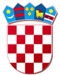 REPUBLIKA HRVATSKAVARAŽDINSKA ŽUPANIJAOSNOVNA ŠKOLA VELIKI BUKOVECŠKOLSKI ODBOR KLASA: 003-06/20-01/1URBROJ: 2186-140-07-20-38Veliki Bukovec, 15. prosinca 2020.svim članovima ŠOP O Z I V      47. sjednica Školskog odbora održat će se petak, 18.12.2020. godine u vremenu od 12:00 do 18:00 sati elektronskim putem temeljem članka 57. Statuta Osnovne škole Veliki BukovecDNEVNI RED:Verifikacija Zapisnika s prethodne sjedniceDonošenje Financijskog plana za 2021. i projekcije plana za 2022. i 2023.Ostalo                                                                                     Predsjednica Školskog odbora:                                                                                                        Verica Šehić